Cypress Falls FFA 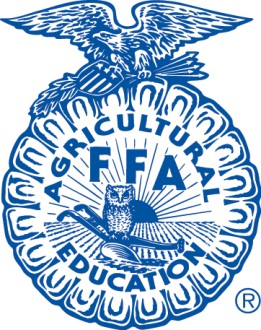 Field Trip PolicyAbsences For School-Related ActivitiesBoard Policy FM states that the district shall not schedule, nor permit students to participate in any school-related extracurricular or sanctioned activities on or off campus that would require, permit, or allow a student to be absent from class in any course more than ten (10) times during the school year (full year course). All University Interscholastic League (U.I.L.) sponsored activities are sanctioned as school-related activities and, therefore, come under the provisions of Board Policy FM. Other organizations may be recognized as sanctioned activities if they have been approvedby the Board of Trustees. If the activity is not approved by the Board of Trustees, any absence incurred by a student in order to participate in that organization's activities will be counted as an absence and not one of the ten (10) allowable daysMake-up Work ProceduresDoing class work and homework is crucial for academic progress, so students have the opportunity to complete make-up work for all absences. They will be allowed the same number of days to make up their work as the number of days they were absent. In the event of an emergency or other extenuating circumstance, teachers will grant students additional time to do their make-up work. Students who fail to make up all the work missed by the established deadline may receive partial credit for the work actually completed and turned in. Students who fail to make up their work will receive no credit. In instances when a student is absent for an extended period of time (i.e., 4 daysor more) parents may make arrangements to obtain the missed work. Schools need to be given at least a 24-hour notice to gather the missed assignments.Cypress Falls FFA There will be many times throughout the school year that an FFA member may miss school due to a field trip. The advisor will submit the students name attending the activity to the school for approval. Once the name is submitted the student will be excused. It will be the responsibility of the parents/student to keep track of the 10 day limit they are allowed. Please see the attached form, which you may use to help you keep track.